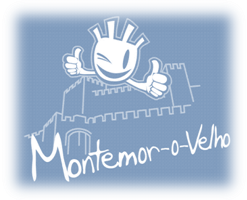 Data de inscrição________/_________/____________     N.º de inscrição ___________      N.º do recibo_____________       O Funcionário: ___________________________IDENTIFICAÇÃO                                                                                                                                                                                                                                               .Nome ____________________________________________________________________________________________                             Data de nascimento_____/_____/__________  Morada___________________________________________. ______________ – ____________  ________________________                                 B.I./C.C. __________________________           Encarregado de Educação___________________________________________________         Telemóvel:_____________________         E-mail:_____________________________INFORMAÇÕES À ORGANIZAÇÃO                                                                                                                                                                                                             .Indicações médicas: __________________________________________________________________________________________________________________________________________Restrições alimentares: ______________________________________________________________________________________________________________________________________Outras: _________________________________________________________________________________________________________________________________________________________MODO DE PAGAMENTO (Valor de 32 €)                                                                                                                                                                                               .Dinheiro                       Cheque                          Multibanco         Declaro que tomei conhecimento do Documento Orientador das Férias Desportivas da Páscoa 2017, a decorrer entre 10 e 13 de abril, e autorizo/não autorizo (riscar o que não interessa), o direito de imagem por parte dos serviços da Câmara Municipal de Montemor-o-Velho. Realizei o pagamento de 32 euros, correspondente à confirmação da inscrição do meu educando, garantindo a participação nas atividades programadas, o almoço dos quatro dias da atividades e o lanche desses dias, seguro de acidentes pessoais e demais circunstâncias constantes do Documento Orientador das Férias Desportivas da Páscoa 2017.O Encarregado de Educação _______________________________________PROGRAMA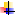 ABRILSEGUNDA, DIA 10TERÇA, DIA 11QUARTA, DIA 12QUINTA, DIA 13MANHÃ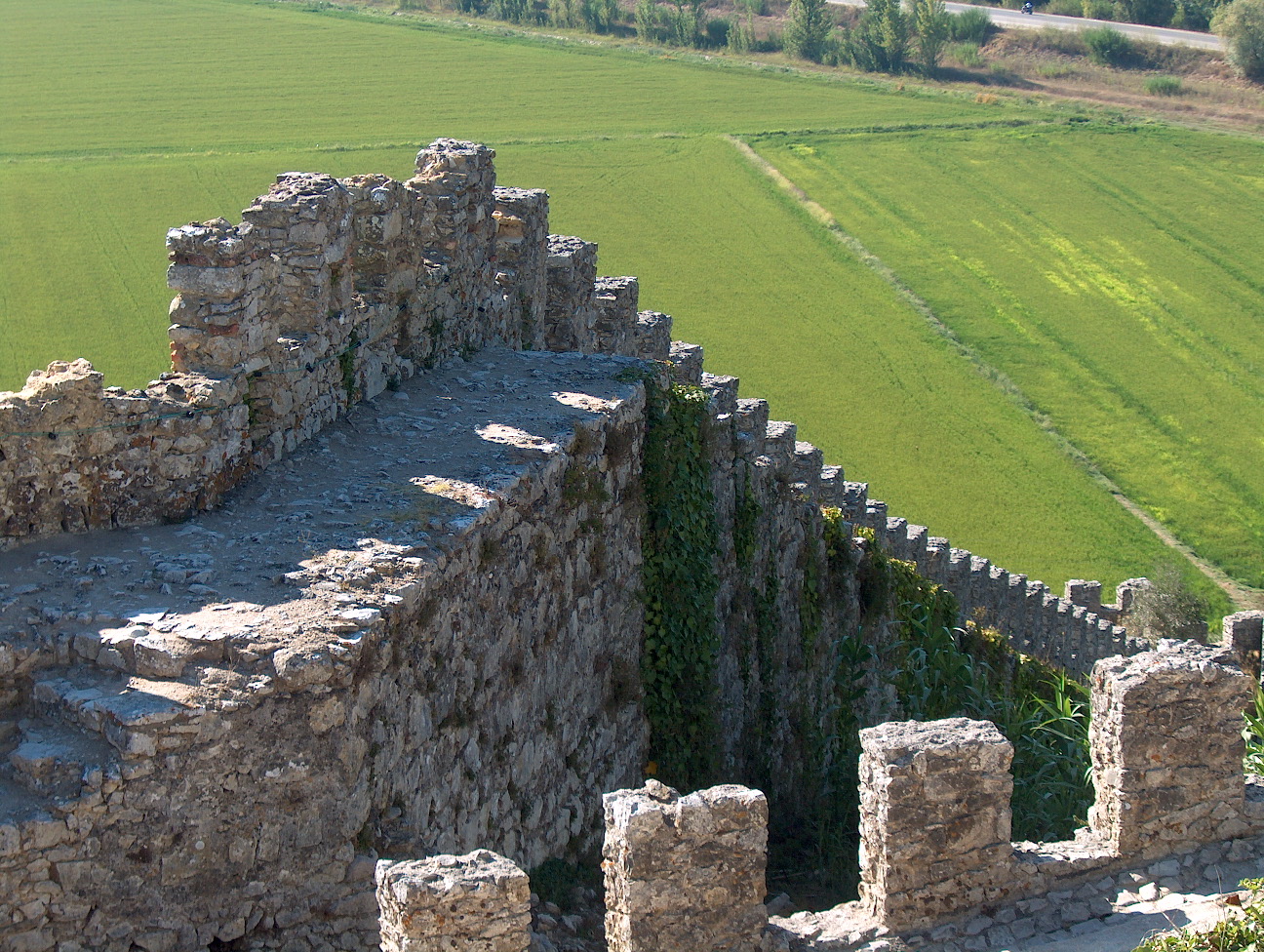 09:15 CAMINHADA AO CASTELO
     10:00 PEDDY PAPPER NO CASTELO

     11:30 REGRESSO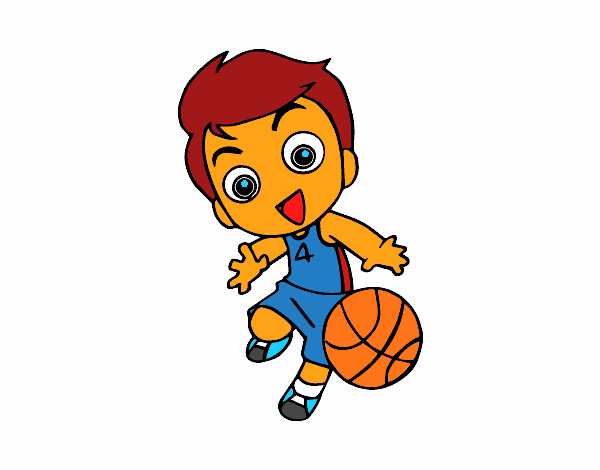 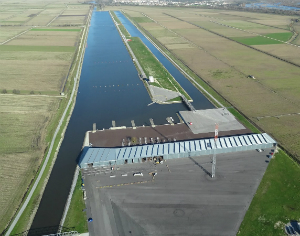 09:15 PASSEIO DE BICLICETA, AO CAR

10:00 CANOAGEM 

11:30 REGRESSO DE BICICLETA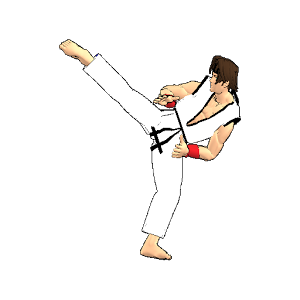         09:15 KARATE         (PAV. MUN.) 11:00 NATAÇÃO (PISC. MUN.) 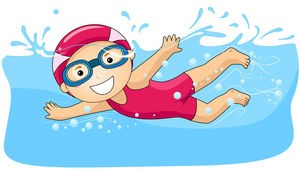 10:00 DANÇA AFRIKLAVE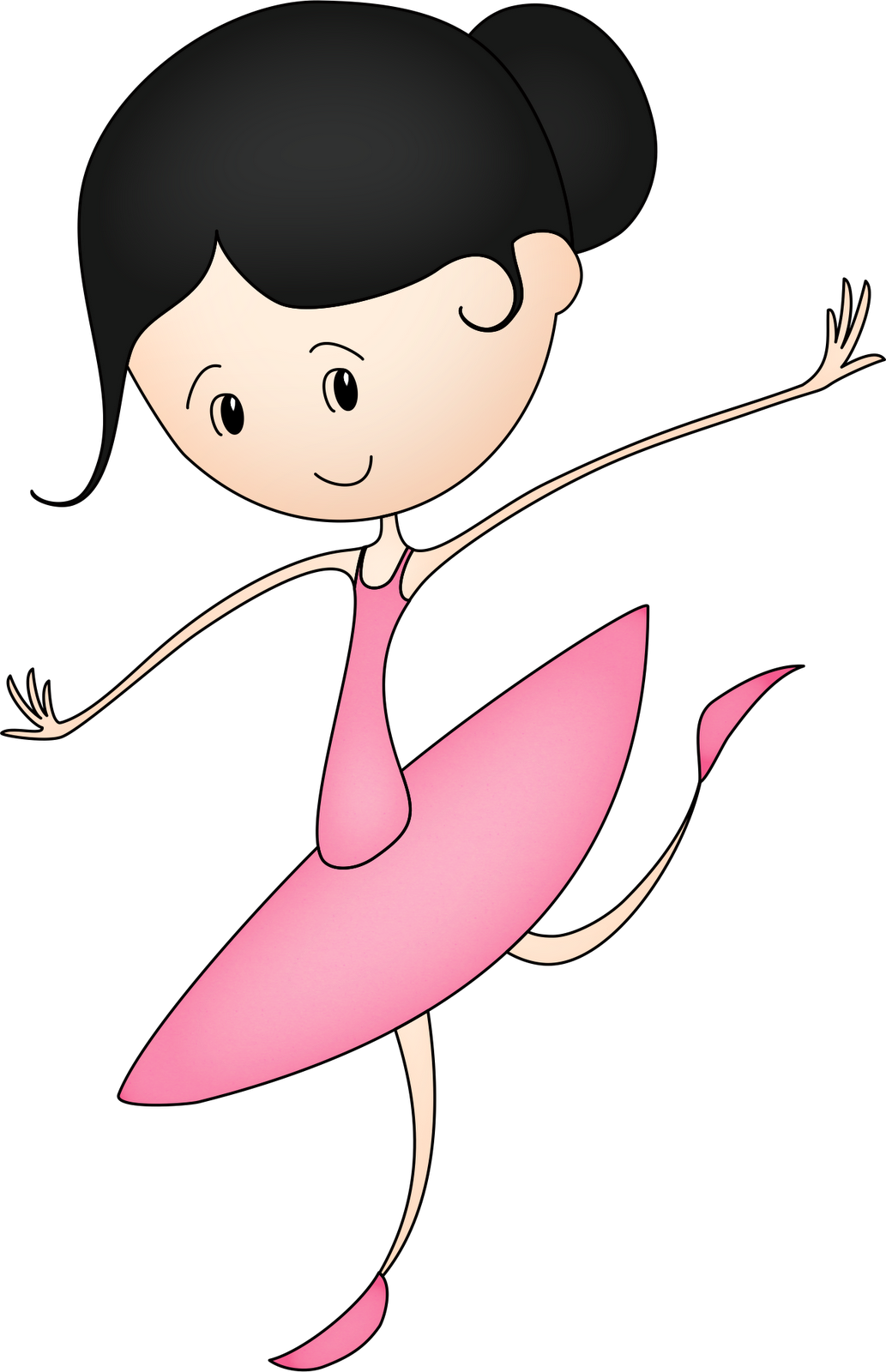 11:00 NATAÇÃOTARDE15:00 BASQUETEBOL(PAV. MUN.)

16:30 JOGOS SEM FRONTEIRAS          (PAV. MUN.)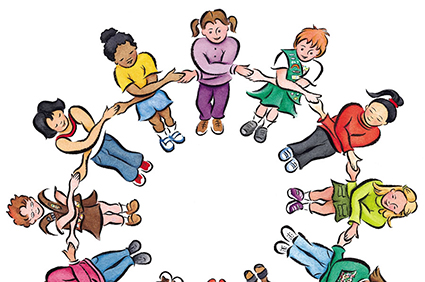 15:00 BOWLING REX (CANTANHEDE)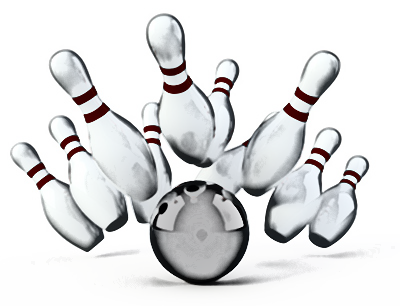 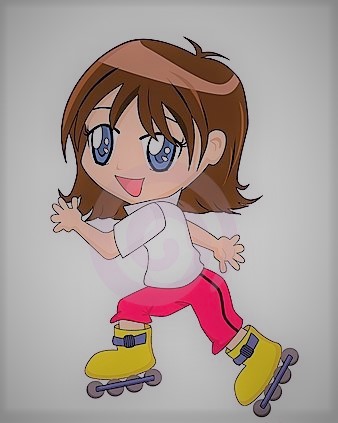 15:00 PATINAGEM AFA
(AMIGOS DA FREGUESIA DE ARAZEDE)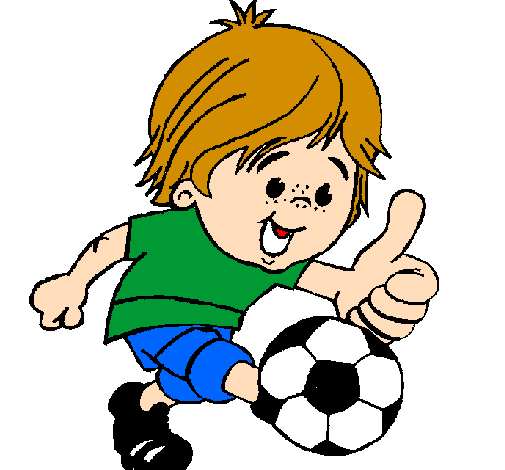                              15:00 FUTEBOL

       17:00 PREPARAÇÃO SARAU

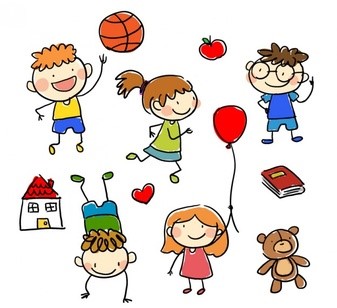 20:00 JANTAR           CONVÍVIO

21:00 SARAU